			Partie réservée à la vie scolaire :  GS1     GS2  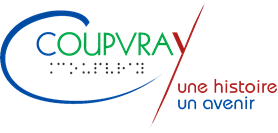 FICHE D'INSCRIPTION SCOLAIRE ANNEE 20    /20IMPORTANT : cette fiche de renseignements est à remettre en Mairie. Les dossiers incomplets ne seront pas acceptés et retournés à la famille. L'inscription ne sera définitive qu'après une prise de rendez-vous avec les directrices d'établissement.IDENTITE DE L'ENFANT :Adresse du domicile :	RESPONSABLES LEGAUX :EN CAS DE DIVORCE OU SEPARATION :→ la résidence habituelle chez l’enfant :				   chez le père      chez la mère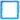 → une garde alternée est mise en place :    		   oui	                    non→ est-ce-que l’exercice de l’autorité parentale est conjoint : 	   oui	                    nonAUTRES RENSEIGNEMENTS :Numéro allocataire CAF (ou autres) : …………………………………………Nombre d'enfants à la charge de la famille : ………………………………VACCINATIONS OBLIGATOIRES EFFECTUEES :AUTRES RENSEIGNEMENTS : Si oui, précisez : ……………………………………………………………………………………………………………………….Autre(s) renseignement(s) utile : …………………………………………………………………………………………….En cas d'allergie ou de problème particulier, vous devez remplir obliqatoirement un Projet d'AccueilIndividualisé (PAI) remis par l'école et permettant de prendre en compte et de donner des médicaments aux enfants qui le nécessitent. Ce PAI doit être renouvelé à chaque rentrée scolaire.Repas sans porc	oui 	non Repas PAI 	oui 	non (repas PAI apporté par les familles en cas d’allergies alimentaires soumis au projet d’accueil individualisé)LISTE DE PIECES A PRESENTER OBLIGATOIREMENT : LIVRET DE FAMILLE COMPLET CERTIFICAT DE RADIATION DU PRECEDENT ETABLISSEMENT SCOLAIRE  CARNET DE SANTE  JUSTIFICATIF DE DOMICILE 2 PHOTOS D’IDENTITE (MATERNELLE UNIQUEMENT)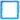 M. Thierry CERRIMaire de CoupvrayLes informations recueillies sur ce formulaire sont conservées sur support papier et informatique par la Commune de Coupvray afin d’inscrire votre enfant à l’école. Elles sont collectées par le service vie scolaire et sont destinées à ses agents ainsi qu’au personnel de l’école. Elles sont conservées pendant 5 ans. La base juridique du traitement est le contrat.Conformément à la réglementation en matière de protection des données à caractère personnel (loi du 6 janvier 1978 modifiée et Règlement Général sur la Protection des données n°2016/679 vous pouvez exercer vos droits d’accès aux données, de rectification, de limitation, de portabilité ou d’effacement en contactant le Délégué à la protection des Données Personnelles de la collectivité en envoyant un courriel à dpd@cigversailles.fr. Si vous estimez, après nous avoir contactés, que vos droits « Informatique et Libertés » ne sont pas respectés, vous pouvez adresser une réclamation à la CNILNom : ..........................................................	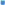 Date et lieu de naissance : …………………………Sexe :      Masculin 	   FémininInscription en classe de :Prénoms : .......................................................à :……………………………………………………………….Ecole maternelle :	            PS          MS       GS  Ecole élémentaire :          CP          CE1        CE2          CM1     CM2   Père (ou tuteur)Mère (ou tutrice)Nom :Nom :Prénom :Prénom :Date de naissance :Date de naissance :Adresse :Adresse :Tél. domicile :Tél. domicile :Tél portable :Tél portable :Tél professionnel :Tél professionnel :E-mail :E-mail :Situation familiale :Situation familiale :Profession :Profession :Nom et adresse de l'employeur :Nom et adresse de l'employeur :VACCINS OBLIGATOIRESDate du dernier rappelVACCINS OBLIGATOIRESDate du dernier rappelDiphtérie, tétanos, PoliomyéliteMéningocoque CCoquelucheRougeole Oreillons RubéoleHaemophilius influenzae BHépatite BPneumocoqueVotre enfant est-il porteur de prothèses auditives ?oui 	non Votre enfant est-il porteur de lunettes ?oui 	non Si oui quand doit-il les porter ?en classe seulement tout le temps Votre enfant est-il atteint d'allergies alimentaires ?oui 	non 